.Abbreviations:-R= Right     L= Left RF = right footLF = left foot - fwd = forward[1-8]     SLOW COASTER STEP R (fwd), SLOW COASTER STEP L (back)[9-16]   RUMBA BOX R (ending with Hook)[17-24]  ROCKING CHAIR (right), ROCK STEP R (fwd), ½ TURN R, HOLD[25-32]   SLOW SHUFFLE ½ TURN R, HOLD, ROCK STEP R (jumping back), STOMP UP R, HOLD[33-40]   HOOK COMBINATION R, TOE, HEEL, HEEL, TOE[41-48]   HOOK COMBINATION R, SWIWET R, SWIWET ½ L, HOLD(*Here,  there is restart in 2th and 6th wall looking 3h)[49-56]   WAVE R, SLOW SCISSOR R[57-64]   WAVE L, ROCK STEP L with ¼ R, STEP, HOLDREPEATRESTARTS:-In the 2th wall we dance  until count 48  (looking 3h)In the 4th wall we dance  until count 16 (looking 12h)In the 6th wall we dance  until count  48 (looking 3h)In the 8th wall we dance  until count  32 (looking 12h)END OF THE DANCE:In  the 11th wall we dance  until count 48 and we add  STOMP with RF forward (looking 12h)E-mail: ibaezmonroy@yahoo.es   -   tel:  (0034) 646 34 88 48facebook: Gabi Ibañez Molto  i  Paqui Monroyyoutube : Gabi IbañezLima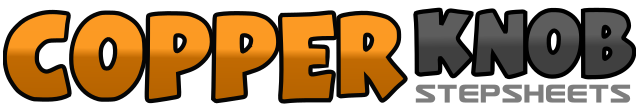 .......Count:64Wall:4Level:Intermediate.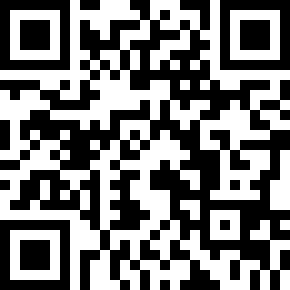 Choreographer:Gabi Ibáñez (ES) & Paqui Monroy (ES) - January 2019Gabi Ibáñez (ES) & Paqui Monroy (ES) - January 2019Gabi Ibáñez (ES) & Paqui Monroy (ES) - January 2019Gabi Ibáñez (ES) & Paqui Monroy (ES) - January 2019Gabi Ibáñez (ES) & Paqui Monroy (ES) - January 2019.Music:One More Won’t Hurt - Randall KingOne More Won’t Hurt - Randall KingOne More Won’t Hurt - Randall KingOne More Won’t Hurt - Randall KingOne More Won’t Hurt - Randall King........1 - 2Step RF forward, Step LF next to RF3 - 4Step RF back, Hold5 - 6Step LF back, Step RF next to LF7 - 8Step LF forward, Hold1 - 2Step RF to right, Step LF next to RF3 - 4Step RF forward, Hold5 - 6Step LF to left, Step RF next to LF7 - 8Step LF back, Hook RF forward  (*Here, there is restart in 4th wall looking 12 h)1 - 2Rock RF forward, Recover weight on to the left3 - 4Rock RF back, Recover weight  on to the left5 – 6Rock RF forward, Recover weight on to the left7 -  8½ turn to right step RF forward, Hold (6h)1 – 2¼ turn to right step LF to left,  ¼ turn to right Step RF forward (12h)5 – 4Step LF next to RF, Hold5 – 6Rock RF back, Recover weight on to the left (jumping)7 – 8Stomp Up RF next to LF, Hold   (*Here, there is restart in 8th wall looking 12 h)1 – 2Kick RF forward, Hook RF forward3 – 4KickRF forward, Step RF next to LF(without weight)5 – 6Move right toe to right, Move right heel to right7 – 8Move right heel to left, Move right toe to centre1 – 2Kick RF forward, Hook RF forward3 – 4Kick RF forward, Step RF next to LF5 – 6Turn toes to right ( weight in right heel and left toe), Return toes to centre7 – 8½  turn to left doing swiwet to left (weight in left hell and right toe), Hold (6h)1 – 2Step RF to right, Cross LF behind RF3 – 4Step RF to right, Cross LF over RF5 – 6Rock RF to right, Step LF next to RF7 – 8Cross RF over  LF, Hold1 – 2Step LF to left, Cross RF behind LF3 – 4Step LF to left, Cross RF over LF5 – 6Rock LF to left, Recover  weight on to right with ¼ turn to right (9h)7 – 8Step LF forward, Hold